MUNICIPIO DE TLAJOMULCO DE ZÚÑIGA, JALISCOOFICIALÍA MAYOR “CONVOCATORIA DE LICITACIÓN PÚBLICA LOCAL”OM-40/2023“ADQUISICIÓN DEL SERVICIO DE PROMOCIÓN DE LA GASTRONOMÍA Y ARTESANÍAS DEL MUNICIPIO DE TLAJOMULCO DE ZÚÑIGA, JALISCO”El Municipio de Tlajomulco de Zúñiga, Jalisco a través de su Unidad de Compras ubicada en el primer piso del edificio de la calle Higuera número 70, Colonia Centro en Tlajomulco de Zúñiga, Jalisco, con teléfono 01 (33) 32 83 44 00 invita a las Personas Físicas y Morales interesadas, a participar en la LICITACIÓN PÚBLICA LOCAL para la “ADQUISICIÓN DEL SERVICIO DE PROMOCIÓN DE LA GASTRONOMÍA Y ARTESANÍAS DEL MUNICIPIO DE TLAJOMULCO DE ZÚÑIGA, JALISCO”, ello de conformidad con el artículo 134 de la Constitución Política de los Estados Unidos Mexicanos, así como el procedimiento que se establece en el Capítulo Segundo “De la Licitación Pública”, previsto por la Ley de Compras Gubernamentales, Enajenaciones y Contratación de Servicios del Estado de Jalisco y sus Municipios, y a efecto de normar el desarrollo de la presente Licitación, se emite la siguiente:CONVOCATORIA:CRONOGRAMAPara los fines de estas bases, se entiende por:Las Bases de Licitación así como sus respectivos anexos fueron aprobados por unanimidad por el Comité de Adquisiciones del Municipio de Tlajomulco de Zúñiga, Jalisco; la propuesta del “LICITANTE” deberá sujetarse a las especificaciones señaladas en las Bases de esta Licitación y de cada uno de sus Anexos y para ello cada uno de los licitantes deberá de inscribirse en el presente proceso mediante el pago de derechos de Bases de Licitación y registro en lista de licitantes, ello con fundamento en el artículo 133 fracción IX de la Ley de Ingresos del Municipio de Tlajomulco de Zúñiga, Jalisco, por ello deberán de acudir con la orden de pago adjunta al formato PDF que se encuentra firmado de esta convocatoria a cualquiera de las cajas de la 6 a la 16 de la recaudadora central ubicada en Planta Baja de la calle Higuera no. 70, del Centro Administrativo Tlajomulco CAT, Colonia Centro, Tlajomulco de Zúñiga, Jalisco a pagar la cantidad señalada en el apartado costo de las bases, una vez hecho esto se le entregará un recibo oficial con el que deberá de acudir a la Dirección de Recursos Materiales ubicadas en calle Higuera no. 70, primer piso del Centro Administrativo Tlajomulco CAT, colonia Centro, Tlajomulco de Zúñiga, Jalisco, lugar donde se deberá de registrar y le entregaran copias simples y formato Word de la Convocatoria, Bases y Anexos del presente proceso.A t e n t a m e n t eLic. Raúl Cuevas LanderosDirector de Recursos MaterialesESPECIFICACIONESOM-40/2023“ADQUISICIÓN DEL SERVICIO DE PROMOCIÓN DE LA GASTRONOMÍA Y ARTESANÍAS DEL MUNICIPIO DE TLAJOMULCO DE ZÚÑIGA, JALISCO”El Municipio Tlajomulco de Zúñiga, Jalisco tiene el requerimiento de adquirir el servicio de Promoción de los productos alimenticios, gastronomía y artesanías del Municipio de Tlajomulco de Zúñiga, Jalisco como estrategia para el fortalecimiento de la economía local y la difusión de los productores y artesanos en el MunicipioPeriodo de Ejecución: 28 de agosto al 28 de noviembre 2023Entregables: SERVICIO DE PRODUCCIÓN DE EVENTO COMO MÍNIMO INCLUYE LO SIGUIENTE:Mobiliario requerido para la instalación de 16 puestos de productos y artesanías del municipio.Instalación de baños portátiles y ambientación del lugar con música, botargas alusivasVestiduras y material promocional para uniformar a los expositores.Cajas con producto de la canasta básica.Traslado, montaje y desmontaje de mobiliario y equipos Complementos requeridos para llevar a cabo el evento.Personal requerido para el desarrollo del evento.Se anexa listado con la descripción y contenido de todo lo requerido para llevar a cabo el evento de Tlajo a tu mesa 2023.lugares serán:Fechas, horarios por confirmar; lugares podrán cambiar previo aviso que realice el área requirente al proveedor adjudicado vía oficio y este documento formara parte del contrato.Todos y cada uno de los bienes o servicios, los cuales son descritos en las partidas ANEXO 1 ESPECIFICACIONES y los cuales son objetos materia de la Presente Licitación Pública Local OM-40/2023, cumplen invariablemente con todas y cada una de las disposiciones aplicables, manuales y catálogos que establezcan las leyes y normas aplicables, De igual forma mi representante cumplirá invariablemente con las Especificaciones Técnicas señaladas en el presente ANEXO 1 ESPECIFICACIONES y en lo señalado en las Bases de esta Licitación Pública Local OM-40/2023.______________________________________Nombre y firma del “LICITANTE”y/o su Representante LegalORDEN DE PAGOBASES DE LICITACIÓN OM-40/2023Favor de llenar a máquina o con letra de moldeNúmero de Licitación.OM-40/2023 Pago de Derechos de las Bases.$480.00 de conformidad con el artículo 148 fracción IX de la Ley de Ingresos del Municipio de Tlajomulco de Zúñiga, Jalisco.Aprobación de Bases por el Comité.Viernes 11 de agosto del 2023Publicación de la Convocatoria en el portal web del Municipio de Tlajomulco de Zúñiga, Jalisco (en formato descargable).Viernes 11 de agosto del 2023Entrega de preguntas para Junta Aclaratoria y correo electrónico para el envío de preguntas.Hasta el miércoles 16 de agosto del 2023 a las 15:00 horas, correo: licitaciones@tlajomulco.gob.mxFecha, hora y lugar de la celebración de la primera Junta de Aclaraciones (art. 59, F. III, Ley)Viernes 18 de agosto 2023 a las 13:00 horas, en la Dirección de Recursos Materiales, primer piso del Centro Administrativo (CAT), ubicado en la calle de Higuera número #70, Colonia Centro, Tlajomulco de Zúñiga, Jalisco, México.Fecha, hora y lugar de celebración del acto de presentación de proposiciones (art. 59, F. III, Ley).La presentación de proposiciones iniciará el Viernes 25 de agosto 2023 a las 8:00 y concluirá a las 8:30 horas en el inmueble ubicado en Av. López Mateos Sur No. 1710 “E”, salón 01 del Hotel: Microtel Inn & Suites by Wyndham Guadalajara Sur, Colonia Santa Isabel, Tlajomulco de Zúñiga, Jalisco. C.P. 45645.Fecha, hora y lugar de celebración del acto de apertura de proposiciones (art. 59, F. III, Ley).La apertura de proposiciones iniciará el viernes 25 de agosto 2023 a las 8:40 horas en el inmueble ubicado en Av. López Mateos Sur No. 1710 “E”, salón 01 del Hotel: Microtel Inn & Suites by Wyndham Guadalajara Sur, Colonia Santa Isabel, Tlajomulco de Zúñiga, Jalisco. C.P. 45645 dentro de la sesión de Comite de Adquisiciones.Resolución del ganador.En fecha de apertura de proposiciones o hasta 20 días hábiles posteriores, mismo lugar. Origen de los Recursos (art. 59, F. I, Ley)Municipal Carácter de la Licitación (Art. 55 y 59, F. IV, Ley).LOCAL Idioma en que deberán presentarse las proposiciones, anexos y folletos (Art. 59, F. IV, Ley).EspañolEjercicio Fiscal que abarca la Contratación (Art. 59, F. X, Ley).2023Se acredita la suficiencia presupuestal (Art. 50, Ley).SITipo de contrato (Art. 59, F. X, Ley).Contrato o pedido (Orden de Compra) cerrado Aceptación de proposiciones Conjuntas (Art. 59, F. X, Ley). SIAdjudicación de los Bienes o Servicios (por partida/todo a un solo proveedor (Art. 59, F. XI, Ley).Se adjudicará a un solo licitanteÁrea requirente de los Bienes o Servicios.Secretaría General del AyuntamientoLa partida presupuestal, de conformidad con el clasificador por objeto del gasto.3821Participación de testigo Social (Art. 37, Ley).NOCriterio de evaluación de propuestas (Art. 59, F. XII, Ley).BinarioDescripción detallada de los bienes o servicios con requisitos técnicos mínimos, desempeño, cantidades y condiciones de entrega (Art. 59, F. II, Ley).Anexo 1Anexos que cuenta con la relación enumerada de requisitos y documentos que deberán de presentar los licitantes incluyendo:1.- Acreditación Legal2.- Manifestación de NO encontrarse en los supuestos del Art 52 de la Ley3.- Manifestación de Integridad y NO colusión4.- Demás requisitos que sean solicitados              Anexo 3              Anexo 4              Anexo 4              Anexo 1 y 2Plazo de presentación de propuestas (Art. 60, Ley).Normal: 14 días (supera)Domicilio de las Oficinas del Órgano Interno de Control Municipal lugar donde podrán presentarse inconformidades.Independencia 105 Sur, colonia centro en Tlajomulco de Zúñiga, Jalisco“CONVOCANTE”Municipio de Tlajomulco de Zúñiga, Jalisco“DOMICILIO”Higuera No. 70, Col. Centro, Tlajomulco de Zúñiga, Jalisco. “COMITÉ”Comité de Adquisiciones del Municipio de Tlajomulco de Zúñiga, Jalisco“UNIDAD CENTRALIZADA DE COMPRAS”Unidad Centralizada de Compras de Recursos Materiales (Higuera no. 70, primer piso del Centro Administrativo Tlajomulco CAT, Colonia. Centro, Tlajomulco de Zúñiga, Jalisco).“LEY”Ley de Compras Gubernamentales, Enajenaciones y Contratación de Servicios del Estado de Jalisco y sus Municipios“LICITANTE” Persona Física o Moral (Razón Social) Licitante en el proceso de licitación.“REGLAMENTO”Reglamento de Adquisiciones para el Municipio de Tlajomulco de Zúñiga, Jalisco“PROVEEDOR”Licitante Adjudicado.“PROCESO”La adquisición de: “ADQUISICIÓN DEL SERVICIO DE PROMOCIÓN DE LA GASTRONOMÍA Y ARTESANÍAS DEL MUNICIPIO DE TLAJOMULCO DE ZÚÑIGA, JALISCO” los cuales están descritos en los anexos de las presentes bases.DESCRIPCIÓNCANTIDADMARCADORES NEGROS50CARTULINAS FLUORESCENTE NARANJA10PALITOS DE MADERA (CAJA CON 100 PZAS)5HILAZA FANTASÍA NO. 8 OMEGA 100% ALGODÓN, CAJA CON 4 MADEJAS2CINTA ADHESIVA (PAQUETE)2RESISTOL BLANCO 850 P/MADERA 1/2 KG. (1857127)2TIRAS DE DECORACIÓN DE COLORES DE PLÁSTICO (PAQUETE)2SOGA POLIPROPILENO 6 MM TRAMO DE 70 M. FLETE GRATIS2CINCHO PLÁSTICO, INCLUIR 3 TAMAÑOS, 15, 20, 30 CM, 18 LB, 600 PZS (PAQUETE)1BOLSAS NEGRAS JUMBO (KG)10 kilosTAMBO PARA BASURA CAPACIDAD 210 KG 3ESCOBAS 10RECOGEDORES DE BASURA METÁLICOS10LAVAMANOS DE ACERO INOXIDABLE RENTADO GENERAL 20JABÓN PARA MANOS (CAJA CON 12 ENVASES)2PAPEL HIGIÉNICO (CAJA)10SANITAS (CAJA CON 2,000 PZAS)10BOTIQUÍN DE PRIMEROS AUXILIOS 2CAJA BLANQUEADOR CLORALEX MAX CONTROL GEL 15 PZS DE 950 ML2CAJA LIMPIADOR PINOL ORIGINAL 15 PIEZAS DE 828 ML C/U2FRANELA ALGODÓN, EN ROLLO, 50 M, COLOR GRIS1ATOMIZADOR INDUSTRIAL 1 LITRO USO RUDO  X 1 PZ10GEL ANTI BACTERIAL PARA MANOS MAYOREO 20 LITROS2BOTES CON GEL ANTI BACTERIAL 15CUBETA 2BOLSA DE PLÁSTICO EN ROLLO BIODEGRADABLE TRANSPARENTE CADE ROLL 1000 PZAS104FAJAS CARGAR15RENTA BAÑOS PORTÁTILES 40PIPAS DE AGUA 4CAMIONETA DE REDILAS 1.5 TONELADAS, CON CHOFER, CON GASOLINA (3 UNIDADES ESTAQUITAS) COSTO POR UNIDAD 10CAMIONETA DE REDILAS 3 TONELADAS, CON CHOFER, CON GASOLINA (3 UNIDADES) COSTO POR UNIDAD 10CHALECOS50PLAYERAS60MANDILES400GORRA CON VISERA BORDADA150PAR DE IMANES PARA CAMIONETAS 60 CM X 50 CM6LONAS PARA CAMIONETAS 2.50 MT. X 1.50 MT.6LONAS PARA TOLDO 3 MT X 2 MT20CAJA PARA EL PRODUCTO9000PREMIOS DE ENSERES DOMÉSTICOS1000SEÑALAMIENTOS DE EMERGENCIA10TOTEM1TABLÓN FIBRA DE VIDRIO 2.40 X 75 X 75 18SILLA PLEGABLE CROMADA 10 SILLAS25DIABLITOS10TOLDOS TIPO CARPA DE  3X3 COLOR COLORES 25PAQUETE DE 16 BATERÍAS RECARGABLES AA, BATERÍA DE ALTA CAPACIDAD DE 2.400 MAH, PRECARGADA, RECARGA HASTA 400 UNIDADES2CARGADOR DE BATERÍA INTELIGENTE RECARGABLE PARA EL HOGAR, 16 BAHÍAS 1.2 V AA AAA NI-MH/NICD CARGADOR DE BATERÍAS RECARGABLES2BOCINA PARA PERIFONEO1SISTEMA DE MICRÓFONO INALÁMBRICO DUAL UHF PRO 1SISTEMA DE AUDIO LINEAL 8X4 CON “15” AUTO AMPLIFICADO Y PROCESO DE BOCINAS. 2 CABLES, EXTENSIONES DE USO RUDO CALIBRE 122CAJA DE PLÁSTICO USO RUDO GRANDE ALMACENAR ORGANIZAR 125 L21 MEZCLADORA DE 12 CANALES CON INTERFAX DE GRABACIÓN DIGITAL Y BLUETOOH, 16 FX11 PLANTA DE LUZ DE GASOLINA O DIESEL.1CAJA DE HERRAMIENTAS1EXTINTORES 2SUPRESOR PICOS USO RUDO 10 ENTRADAS 2BOTARGAS1CABINA PARA DJ1BASCULA ELECTRÓNICA 40 KILOS COMERCIAL DIGITAL NEGOCIO20GARRAFONES DE AGUA NATURAL.4REFIL GARRAFONES DE AGUA 40DESPACHADOR DE AGUA 3PAQUETE, QUE PODRÁ INCLUIR: PRODUCTOS PROMOCIONALES CEBOLLA I KG, JITOMATE 1 KG, LIMÓN AGRIO, AZÚCAR, GUAYABA, CALABAZA JAPONESA 1/2, PAPA BLANCA 1, SOYA, PEPINO, ZANAHORIA, ARROZ, FRIJOL HIGUERA, ETC.9000MUNICIPIOCOLONIATLAJOMULCOVILLAS DE SAN GILBERTO ITLAJOMULCOLOMAS DE SAN AGUSTINTLAJOMULCOLA FORTUNATLAJOMULCOQUINTAS DEL VALLETLAJOMULCOCHULAVISTATLAJOMULCOARVENTOTLAJOMULCOPASEO DE LOS AGAVESGUADALAJARASAN ANDRÉSGUADALAJARAARANDASGUADALAJARALOMAS DE OBLATOS SEGUNDA SECCIÓN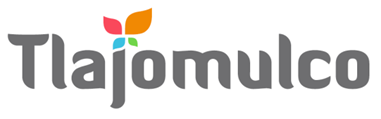 MUNICIPIO DE TLAJOMULCO DE ZÚÑIGA, JALISCODIRECCIÓN DE RECURSOS MATERIALESMUNICIPIO DE TLAJOMULCO DE ZÚÑIGA, JALISCODIRECCIÓN DE RECURSOS MATERIALESDATOS DE LICITACIÓNDATOS DE LICITACIÓNIMPORTE: $480.00 CON LETRA: CUATROCIENTOS OCHENTA PESOS, 00/100, M. N.IMPORTE: $480.00 CON LETRA: CUATROCIENTOS OCHENTA PESOS, 00/100, M. N.OM-40/2023 “ADQUISICIÓN DEL SERVICIO DE PROMOCIÓN DE LA GASTRONOMÍA Y ARTESANÍAS DEL MUNICIPIO DE TLAJOMULCO DE ZÚÑIGA, JALISCO”DATOS DEL LICITANTEDATOS DEL LICITANTELICITANTE R. F. C.NO. DE PROVEEDOR (PARA EL CASO DE CONTAR CON NÚMERO)NOMBRE DE REPRESENTANTETELÉFONO CELULAR DE CONTACTOCORREO ELECTRÓNICO Sello autorización área responsableLic. Raúl Cuevas Landeros Director de Recursos Materiales  Sello autorización área responsableLic. Raúl Cuevas Landeros Director de Recursos Materiales  